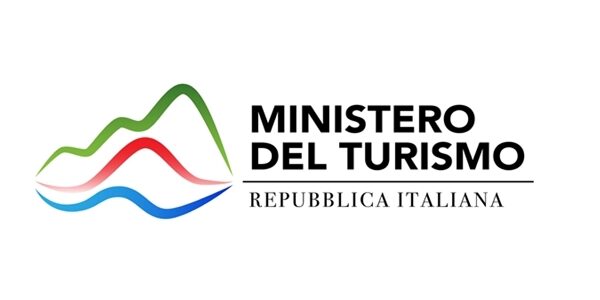 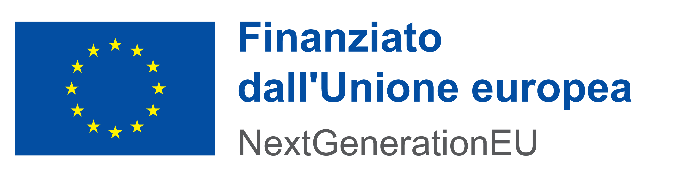 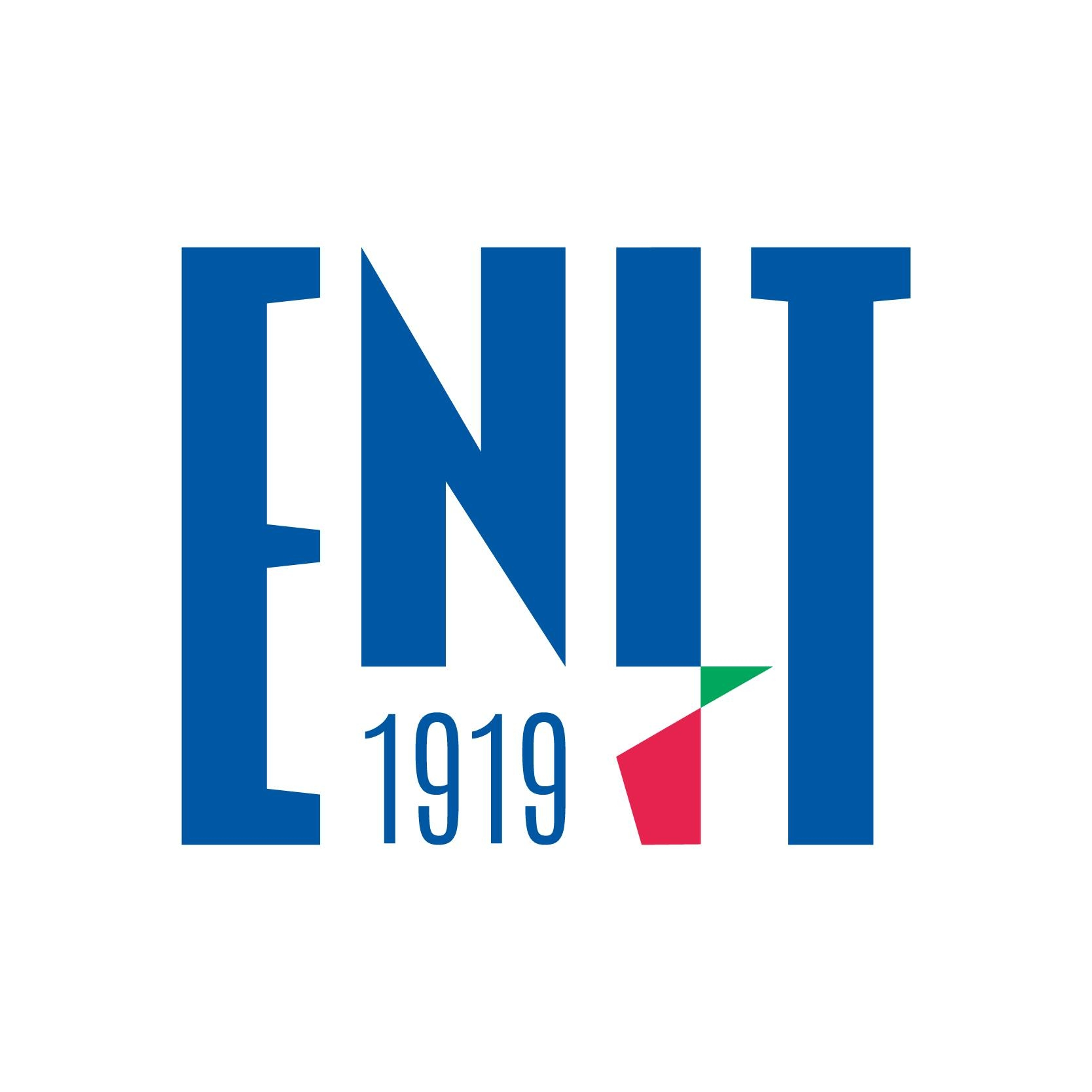 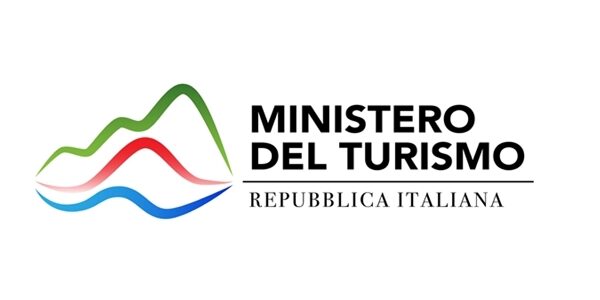 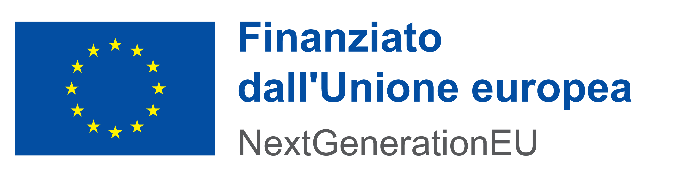 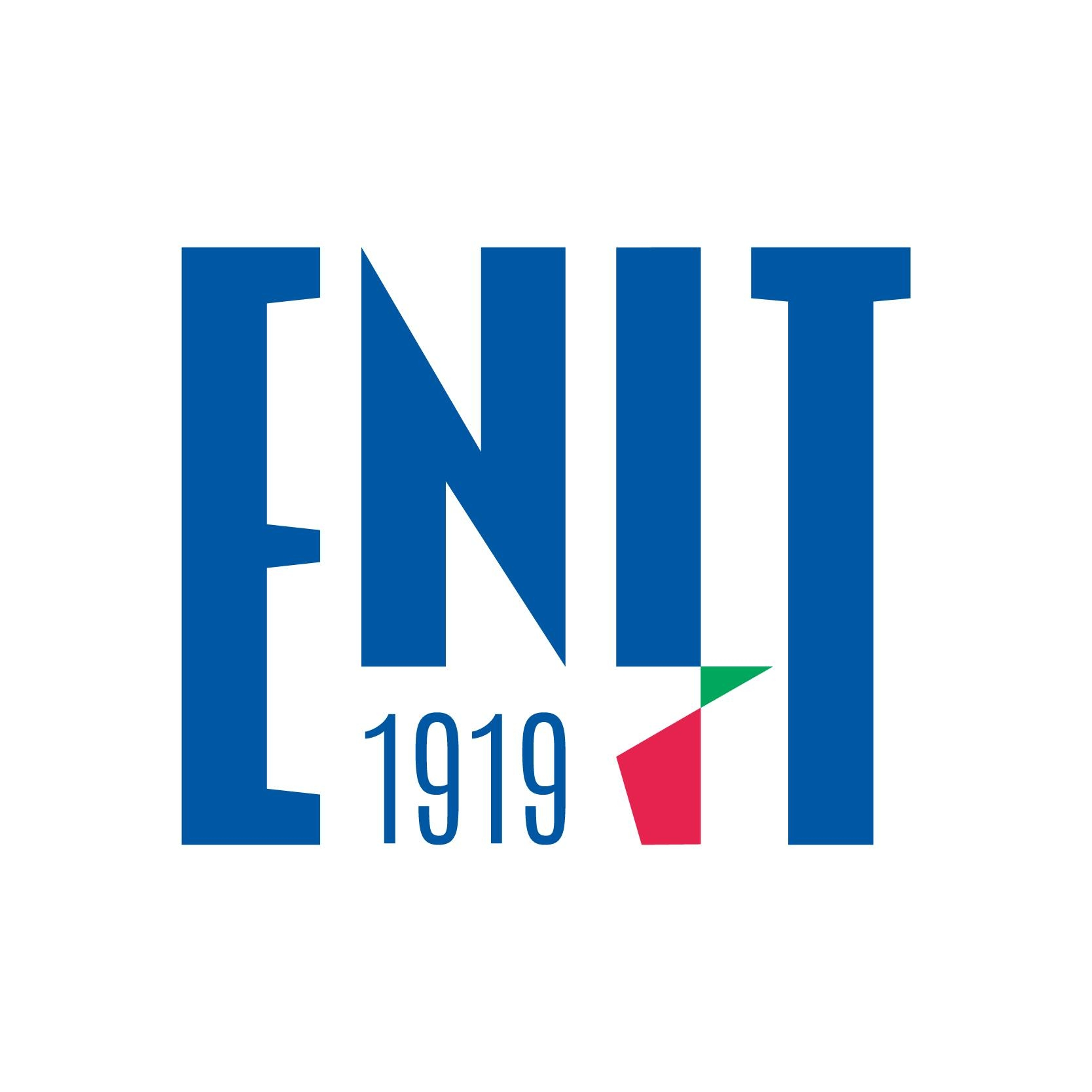 TDH – Expressions of Public Interest (Food) – ArchitectureCONTRATTO ESECUTIVO PER L'AFFIDAMENTO DI "TOURISM DIGITAL HUB - TDH" MEDIANTE ORDINATIVO DI FORNITURA NELL'AMBITO DELL'ACCORDO QUADRO PER I SERVIZI APPLICATIVI PER LE PUBBLICHE AMMINISTRAZIONI STIPULATO DA CONSIP - ID 2212 – LOTTO 1 CIG DERIVATO 8924679E15 – CUP J51B21002940006Version: 1.0Date: 06/15/2022Purpose of the documentThe purpose of the document is the sharing of architectural information about the implementation of the Interconnection APIs between the TDH and Catering operators who want to enroll on it. In this regard, the following interconnection APIs should be considered: Put DestinationDelete DestinationPut Menu Delete Menu Put ContentOfInterestDelete ContentOfInterestBy means of APIs just mentioned then, Catering operators enrolled on Tourism Digital Hub (TDH) will be able to export information about their business and/or delete it (Put/Delete Destination) as well as export their menu offerings and/or delete them (Put/Delete Menu); finally, it will be able to export information about a content of interest linked to a certain destination and/or delete it (Put/Delete ContentofInterest). Acronyms and definitions Table 1 – Acronyms and definitionsPut Destination interfaceThis web API will allow Users to interface with TDH022, by communicating destinations; in particular, it will be possible to view business operators in the Catering sector. The specifications of this API are given: Source: Third Parties (Third Parties displaying content on the TDH) Target: AEMUpdate type: Synchronous (real-time content update) Trigger: On callTypology: Create (new data stream creation) and Update (existing flow editing)Integration mode: REST and SOAPMethodology: PutPut Destination – Swagger The swagger and its fields (with description) are given below in order to connect via API. Put Destination – RequestParameters:Table 2 - Put Destination Request structureBody:Table 3 - Put Destination Body structurePut Destination – ResponseTable 4 - Put Destination Response structure Delete Destination interface This web API will allow user to interface with TDH022 by deleting a previously selected destination; specifically, it will be possible to delete catering destinations previously selected by the user. The specifications of this API are given: Source: Third Parties (Third Parties displaying content on the TDH)Target: AEMUpdate type: Synchronous (real-time content update) Trigger: On callTypology: Create (new data stream creation) Integration mode: REST and SOAPMethodology: DeleteDelete Destination – Swagger The swagger and its fields (with description) are given below in order to connect via API. Delete Destination – RequestParameters:Table 5 - Delete Destination Request structureDelete Destination – ResponseTable 6 - Delete Destination Response structure Put Menu interfaceThis web API will allow the user to interface with the TDH022, by letting him know the menu available at the specific destination selected. The specifications of this API are given:Source: Third Parties (Third Parties displaying content on the TDH)Target: AEMUpdate type: Synchronous (real-time content update)Trigger: On callTypology: Create (new data stream creation) and Update (existing flow editing)Integration mode: REST and SOAPMethodology: PutPut Menu – Swagger The swagger and its fields (with description) are given below in order to connect via API.Put Menu – RequestParameters:Table 7 - Put Menu Request structureBody:Table 8 - Put Menu Body structurePut Menu – ResponseTable  9 - Put Menu Response structure Delete Menu InterfaceThis web API will allow the user to interface with the TDH022 deleting the menu related to a specific selected destination. The specifications for this API are given below:Source: Third Parties (Third Parties displaying content on the TDH)Target: AEMUpdate type: Synchronous (real-time content updating)Trigger: On callTypology: Create (new data stream creation) Integration mode: REST and SOAPMethodology: DeleteDelete Menu – Swagger The swagger and its fields (with description) are given below in order to connect via API.Delete Menu – RequestParameters:Table 10 - Delete Menu Request structureDelete Menu – ResponseTable 11 - Delete Menu Response structureAPI to be exposed by Catering PartnersIn order to interconnect with TDH, Catering Partners shall expose at least the following APIs: Dedicated API to retrieving any establishment within a given geographical area or related to a given address with a flag showing availability for online booking (e.g. getRestaurantList), Dedicated API to check tables availability of within the specific location (e.g. get Availability), Dedicated API to allow the booking of the previously selected table (e.g. put Reservation).In addition to this, Partners undertake to make available data and statistics regarding successful (“show”) and unsuccessful (“no show”) bookings.Finally, if technological integration for the purposes of interoperability should take place via the supplier's widgets instead of the services listed in this document, this integration will not be mediated by the Middleware but will be managed directly between the front-end and the supplier.SLA assumed volumes of the APIs exposed by Catering Partners side The goal of this paragraph is sharing the assumed volumes regarding the API invocations exposed by Catering Partners. The following table shows the projections of volumes starting from an assumption of traffic generated towards the TDH:Table 12 – Assumed volumes of API calls Here is an explanation of the above table:The Average of hourly calls has been assumed considering 10% of the total hourly calls on TDH dedicated to Catering;The Peak of hourly calls was assumed by calculating 25% of the total hourly calls on TDH in the time slots 11-15 e 19-22;Total daily calls side assumes a peak of 72,000 calls in the two time bands defined above out of a total of 86,400 daily calls. VERSIONS TABLEVERSIONS TABLEVERSIONS TABLEVERSIONS TABLEDateVersionDescriptionEdited par. 06/15/20221.0First draft AllAcronymDescriptionAEMAdobe Experience ManagerAPIApplication Program InterfaceRESTREpresentational State TransferSOAPSimple Object Access ProtocolTDHTourism Digital HubNameTypeDescriptionreqTimestamp(header)stringTiming at which the call was made. e.g."1640019167"source (header)stringSource system. This field is unique and should be agreed with the TDH022, e.g. "RegionePuglia". The length of the string is 50e2eKey (header)stringUnique key of the entire transaction. The length of the string is 50, e.g. "1232432eeer23"putDestinationRequest (*) (body)objectSample DescriptionNameTypeDescriptionDestinationobjectputDestination service rootDestination.identifierstringUnique key of size 50 of the destination identification sender systemDestination.destinationNamestringString of size 200. Indicates the name of the destinationDestination.shortDescriptionstringShort description of size 200Destination.longDescriptionstringLong description of size 5000Destination.languagestring[]String of size 2. Represents the code of the language in which the record is written according to ISO639-1Destination.ownerStingString of size 200Destination.addressobjectStructure containing address informationDestination.address.zipCodestringString of size 50. This is the postcode of the destinationDestination.address.countrystringString of size 50.This is the State in which the destination is locatedDestination.address.streetNamestringString of size 50. Indicates the street name of where the destination is locatedDestination.address.streetToponymstringString of size 50.Refer to the list of INAIL toponyms at the following link https://www.inail.it/cs/internet/docs/ucm_085810.pdf?section=attivita.Destination.address.provincestringString of dimension 50. This is the province in which the destination is locatedDestination.address.citystringString of size 50. This is the city in which the destination is locatedDestination.address.streetNumberstringString of size 50. House number identifying the external access, i.e. that which leads from the circulation area to the simple geographical units (dwellings, offices, etc.)Destination.address.districtstringString of size 50. Indicates the neighbourhood where the destination is locatedDestination.address.fullAddressstringString of size 255. This is the full address at which the destination is normalised by Google.Destination.address.regionstringString of size 50. This is the region in which the destination is locatedDestination.addressAreastringEnum geographical designation: [ APAC, LATAM, EMEA, MEMEA, IMEA ].Destination.geoDistributionstringRepresents the geographical area within the country where the Enum destination is located: [northeast, islands, south, northwest, centre, north ].Destination.longitudestringLongitude of destination preferably expressed in the WGS84 coordinate systemDestination.latitudestringLatitude of destination preferably expressed in the WGS84 coordinate systemDestination.altitudestringAltitude of destination preferably expressed in the WGS84 coordinate systemDestination.geometryTypestringEnum: [ POLYGON, POINT, LINE, BOX ].Destination.coordinateSystemrefstringRepresents the reference system for the representation of coordinatesDestination.emailstringDestination e-mail addressDestination.phoneNumberstringDestination telephone numberDestination.websitestringDestination websiteDestination.openingHoursstring[]Opening HourseDestination.destinationStatusstringOpen or ClosedDestination.destinationCategorystringCategoryDestination.themestringArchitectural, Health…Destination.servicesobjectStructure containing services offered by the destinationDestination.services.otherServicesstringFree text for any other servicesDestination.services.listOfServicesstring[]List of services available according to a predefined list (e.g. toilets, audioguide).  stringEnum: [ disability-physical, lift, audio-guides, baby-area, bus, luggage-storage, disability-cognitive, disability-hearing, disability-visual, cloakroom, info, bike-rental, parking, pet, refreshments, services-hygiene, shop, guided-visits, wi-fi, non-smoking rooms, family-room-availability, reception-24-hours-a-day, pets-allowed, gym, airport-shuttle, room-service, rooms-facilities-for-disabled-guests, restaurant, spa, swimming-pool, electric-vehicle-charging-station, children's menus, German-speaking languages, French-speaking languages, Spanish-speaking languages, bathroom-for-disabled-guests, smoking area ]]Destination.linkedDestinationstring[]Destinations linked to the individual destinationDestination.ParagraphobjectStructure containing paragraph informationDestination.Paragraph.identifierstringUnique key of size 50 identifying the paragraphDestination.Paragraph.paragraphTextstringArticle text in UTF-8Destination.Paragraph.paragraphTitlestring[]String of length 200. It is the paragraph title of the articleDestination.Paragraph.Mediaobject[]Structure containing the media in the paragraphDestination.Paragraph.Media.MediaURLstringAudio/Video UrlDestination.Paragraph.Media.isExternalstringIndicates whether it is an audio/video from external sources. Example YouTubeDestination.Paragraph.Media.MediaDescriptionstringAudio/Video DescriptionDestination.Paragraph.Media.MediaCreditstringAudio/Video CreditsDestination.Paragraph.Media.MediaLicensestringLicense code for audio/video useDestination.Paragraph.Media.MediaLicenseURLstringAudio/Video License Code URLDestination.Paragraph.Media.MediaTypestringIndicates if it is an Audio or VideoDestination.Paragraph.Media.MediaEndDatedateMedia expiry dateDestination.Paragraph.Media.MediaTitlestringMedia TitleDestination.Paragraph.paragraphOrdernumberPosition of the paragraph within the ArticleDestination.Paragraph.Authorsobject[]Structure containing the information of the author who wrote the paragraphDestination.Paragraph.Authors.authorNamestringString of length 50. Represents the author of the articleDestination.Paragraph.Authors.authorDescriptionstringString of length 1000. Author's descriptionDestination.Paragraph.Authors.AuthorImageobjectStructure containing author-related imagesDestination.Paragraph.Authors.AuthorImage.ImageURLstringIndicates image urlDestination.Paragraph.Authors.AuthorImage.ImageDescriptionstringIndicates image descriptionDestination.Paragraph.Authors.AuthorImage.ImageCreditstringIndicates the author who owns the imageDestination.Paragraph.Authors.AuthorImage.ImageLicensestringLicense code for image useDestination.Paragraph.Authors.AuthorImage.ImageLicenseURLstringImage license URLDestination.Paragraph.Authors.AuthorImage.ImageWidthnumberImage widthDestination.Paragraph.Authors.AuthorImage.ImageHeightnumberImage heightDestination.Paragraph.Authors.AuthorImage.ImageEndDatedateImage expiry dateDestination.Paragraph.Authors.AuthorImage.ImageTitlestringImage TitleDestination.Paragraph.destinationIDstring[]Destination ReferenceDestination.Paragraph.ImageobjectStructure containing article-related imagesDestination.Paragraph.Image.ImageURLstringIndicates image urlDestination.Paragraph.Image.ImageDescriptionstringIndicates image descriptionDestination.Paragraph.Image.ImageCreditstringIndicates the author who owns the imageDestination.Paragraph.Image.ImageLicensestringLicense code for image useDestination.Paragraph.Image.ImageLicenseURLstringImage license URLDestination.Paragraph.Image.ImageWidthnumberImage widthDestination.Paragraph.Image.ImageHeightnumberImage heightDestination.Paragraph.Image.ImageEndDatedateImage expiry dateDestination.Paragraph.Image.ImageTitlestringImage TitleDestination.Paragraph.HyperLinksobject[]Paragraph hyperlink structureDestination.Paragraph.HyperLinks.identifierstringParagraph hyperlink identifierDestination.Paragraph.HyperLinks.namestringHyperlink nameDestination.Paragraph.HyperLinks.descriptionstringHyperlink descriptionDestination.Paragraph.HyperLinks.externalUrlstringHyperlink URLDestination.Paragraph.paragraphSubtitlestring[]Paragraph subtitlesDestination.ImageobjectStructure containing article-related imagesDestination.Image.ImageURLstringIndicates image urlDestination.Image.ImageDescriptionstringIndicates image descriptionDestination.Image.ImageCreditstringIndicates the author who owns the imageDestination.Image.ImageLicensestringImage licence codeDestination.Image.ImageLicenseURLstringImage licence URLDestination.Image.ImageWidthnumberImage widthDestination.Image.ImageHeightnumberImage heightDestination.Image.ImageEndDatedateImage expiry dateDestination.Image.ImageTitlestringImage TitleDestination.Mediaobject[]Structure containing the media in the paragraphDestination.Media.MediaURLstringAudio/video urlDestination.Media.isExternalstringIndicates whether it is an audio/video from external sources. Example YouTubeDestination.Media.MediaDescriptionstringAudio/video descriptionDestination.Media.MediaCreditstringAudio/video creditsDestination.Media.MediaLicensestringLicense code for audio/video useDestination.Media.MediaLicenseURLstringAudio/video license URLDestination.Media.MediaTypestringIndicates if it is an Audio or VideoDestination.Media.MediaEndDatedateMedia expiry dateDestination.Media.MediaTitlestringMedia TitleDestination.templatestringTemplate to be filled in for the Enum call type:[ POI, Destination, City, Region ].Destination.featureobject[]Structure to handle future developmentsDestination.feature.idstringSubject keyDestination.feature.valuestringValue objectCodeFieldTypeDescription200codiceEsitointegerOutcome of request processing. 1=> OK , 0 => KO . E.g. "1"200idstringString of size 50. It indicates the unique key of the TDH022 system that identifies the resource. E.g. "21396293821"200messagestringString of size 50. IT represents the outcome of request processing. E.g. “Bad Request"400codiceEsitostringOutcome code500codiceEsitostringOutcome codeNameTypeDescriptionreqTimestamp(header)stringTiming at which the call was made, e.g. "1640019167"source (header)stringSource system. This field is unique and should be agreed with TDH022, e.g."RegionePuglia". The length of the string is 50.e2eKey (header)stringUnique key of the entire transaction. The length of the string is 50, e.g. "1232432eeer23"identifier(*) (path)stringUnique keyCodeFieldTypeDescription200codiceEsitointegerOutcome of request processing. 1=> OK , 0 => KO . E.g. "1"200idstringString of size 50. It indicates the unique key of the TDH022 system that identifies the resource. E.g. "21396293821"200messagestringString of size 50. IT represents the outcome of request processing. E.g. “Bad Request"400codiceEsitostringOutcome code500codiceEsitostringOutcome codeNameTypeDescriptionreqTimestamp(header)stringTiming at which the call was made, e.g. "1640019167"source (header)stringSource system. This field is unique and should be agreed with TDH022, e.g."RegionePuglia". The length of the string is 50.e2eKey (header)stringUnique key of the entire transaction. The length of the string is 50, e.g. "1232432eeer23"putMenuRequest (*) (body)objectUnique keymenuidentifierstringUnique Menu key. Example, Menu2menuprice
number($double)Shows the Menu Price.menuMediaMediaURLstringstringSpecifies audio/video urlmenuMediaMediaDescriptionstringstringSpecifies audio/video descriptionmenuMediaMediaCreditstringstringSpecifies audio/video creditsmenuMediaMediaLicensestringstringLicence code for audio/video usemenuMediaMediaLicenseURLstringstringAudio/video licence URLmenuMediaMediaTypestringstringSpecifies if Audio or VideomenuMediaTitleStringStringSpecifies the title of the mediamenuMediaEndDateStringStringSpecifies the end of life of the mediamenuisExternalstringstringIndicates whether it is an audio/video from external sources. Example YouTubemenudescriptionstringSpecifies Menu description. Example, fixed price menu ChildrenmenucurrencystringSpecifies Price CurrencymenusectionitempricepricestringSpecifies Article PricemenusectionitemnamenamestringSpecifies Article name. Example, Tonned CalfmenusectionitemdescriptiondescriptionstringSpecifies an Item Description. Example, Tonned Veal, Classic RecipemenusectionitemcurrencycurrencystringSpecifies Price CurrencymenusectionitemImageImageImageURLstringSpecifies Image UrlmenusectionitemImageImageImageDescriptionstringSpecifies Image descriptionmenusectionitemImageImageImageCreditstringSpecifies Image CreditsmenusectionitemImageImageImageLicensestringLicence code for image usemenusectionitemImageImageImageLicenseURLstringUrl for image usemenusectionitemImageImageImageWidthnumber($double)Width of the imagemenusectionitemImageImageImageHeightnumber($double)Height of the imagemenusectionImageTitlestringImage TitlemenusectionImageEndDatestringImage expiry datemenusectionnamestringstringName the section to which it belongs. Example, First course, Second coursemenusectionimageImageURLImageURLstringUrl of the imagemenusectionimageImageDescriptionImageDescriptionstringImage descriptionmenusectionimageImageCreditImageCreditstringImage CreditsmenusectionimageImageLicenseImageLicensestringLicence code for image usemenusectionimageImageLicenseURLImageLicenseURLstringUrl for image usemenusectionimageImageWidthImageWidthnumber($double)Width of the imagemenusectionimageimageHeightimageHeightnumber($double)Height of the imagemenuImageTitleImageTitlestringImage TitlemenuImageEndDateImageEndDatestringImage expiry datemenuurlstringName of Menu UrldestinationID[string]featureid
stringAdditional field for future developmentsAdditional field for future developmentsAdditional field for future developmentsfeaturevaluestringAdditional field for future developmentsAdditional field for future developmentsAdditional field for future developmentsCodeFieldTypeDescription200codiceEsitoIntegerOutcome of request processing. 1=> OK , 0 => KO . E.g. "1"200idstringString of size 50. It indicates the unique key of the TDH022 system that identifies the resource. E.g. "21396293821"200messagestringString of size 50. IT represents the outcome of request processing. E.g. “Bad Request"400codiceEsitostringOutcome code500codiceEsitostringOutcome codeNameTypeDescriptionreqTimestamp(header)stringTiming at which the call was made, e.g. "1640019167"source (header)stringSource system. This field is unique and should be agreed with the TDH022, e.g."RegionePuglia". The length of the string is 50.e2eKey (header)stringUnique key of the entire transaction. The length of the string is 50, e.g. "1232432eeer23"identifier(*) (path)stringUnique keyCodeFieldTypeDescription200codiceEsitointegerOutcome of request processing. 1=> OK , 0 => KO . E.g. "1"200idstringString of size 50. It indicates the unique key of TDH022 system that identifies the resource. E.g. "21396293821"200messagestringString of size 50. IT represents the outcome of request processing. E.g. “Bad Request"400codiceEsitostringOutcome code500codiceEsitostringOutcome codeASSUMED HOURLY CALLSASSUMED HOURLY CALLSASSUMED TOTAL DAILY CALLSASSUMED TOTAL DAILY CALLSAverage CallsPeak (peak hours of the day)Total average Of which Peak (peak hours of the day)3.6009.00086.40072.000